Kupní smlouvaZakázka:Objednávka zákazníka:20039437130/00068713/2023Dodavatel:Zákazník:L I N E T spol. s r.o.Střední zdravotnická škola a Vyšší odborná škola zdravotnická, Kolín,Želevčice 5Karoliny Světlé 13528050 Kolín | CZIČ: 00068713 | DIČ:274 01 SLANÝ | CZIČ: 00507814 | DIČ: Příjemce / cílová adresa:Platební podmínky:Střední zdravotnická škola a Vyšší odborná školazdravotnická, Kolín,Datum vystavení:Způsob platby:Platební podmínka:Penále:19.6.2023bankovním převodemDo 14 dníKaroliny Světlé 13528050 Kolín | CZ0,05%Dodací podmínky:Incoterms 2010:Způsob odběru:CPTKolínKontakt:Poz.Zkratka položkyZákaznický kód1GTL4627-164Název položkyPopisMnožstvíDodací termín2 KSCena/MJ SazbaDPHCelkem nettoCelkem brutto79 425,00 CZK96 104,25 CZKSleva21%10%Před slevou16 679,2544 125,0010Eleganza 1 LE39 712,5022.8.2023Základní lůžkoElektrické nastavení: výškové nastavení, zádový díl, stehenní dílMechanické nastavení: lýtkový dílLožná plocha: 4 dílnáRU:CZ Regionální provedení: ČeskoZákladní vlastnostiMO:L Základní model: Eleganza 1_LE / s náklonem ložné plochyBD:00 Vnější rozměry: Standardní rozměryCU:00 Zákaznické provedení: Standardní provedeníXR:00 RTG provedení: Bez RTG provedeníCM:01 Barvy kov: RAL9002 EA6542BA:23 Kryty ložné plochy: Odnímatelné plastové kryty ložné plochyKolečka, brzdy a podvozekCA:66 Kolečka - typy: 4 kolečka Tente Integral, 125 mm, antistatické kolečkoBR:10 Brždění koleček: Centrální ovládání koleček, 2 brzdové páky, ovládání od nožní částiFC:00 Ovladače nožní: Bez nožních ovladačůUN:01 Typ podvozku: StandardUC:00 Kryt podvozku: Bez krytu podvozkuPostranice a čelaSR:46 Postranice: Dělené plastové postranice bez Soft-DropAI:00 Sklonoměry: Bez indikátoru náklonuMH:00 Vstávací madla: Bez mobilizačního madlaSP:00 Středové zábrany: Bezdržáků nožních protektorůXT:00 Prodloužení ložné plochy: Bez prodloužení ložné plochyBF:24 Fixace čel: Čela s bezpečnostním zámkemBE:27 Čela: Plastové odnímatelné čelo, design E1CD:D1 Barva dekoru: POLYREY H027 - beech ProvenceCD2:00 Barva dekoru: Lůžko bez masivuOchranné prvky a držákyBP:02 Horizontální nárazníky: 4 horizontální rohová nárazová kolečkaBV:00 Svislá ochranná kolečka: Bez svislých ochranných kolečekLS:00 Polička na lůžkoviny: Bez poličky na lůžkovinyAH:29 Držáky příslušenství: Pár postranních lišt na příslušenství (u hlavové části)OH:01 Ostatní držáky: 4 pouzdra, 2 v hlavové a 2 v nožní části (nutné při výběru protektoru)Elektrická zařízení a komunikaceVO:20 Jmenovité napětí: 100 - 240 V 50/60 HzPL:01 Siť.kabel + zástrčka: EU zástrčka (typ E/F)PE:05 Potenciálové propojení: S antistatickým kolečkem1/4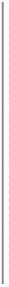 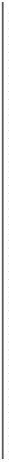 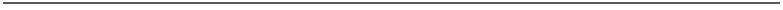 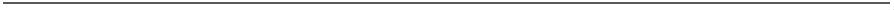 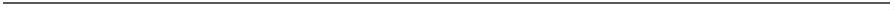 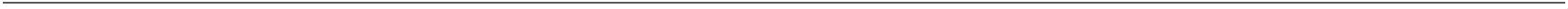 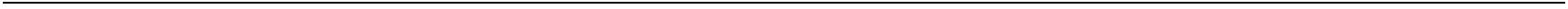 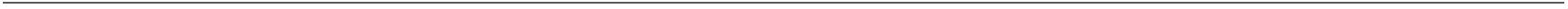 Kupní smlouvaZakázka:20039437Objednávka zákazníka:130/00068713/2023Poz.Zkratka položkyNázev položkyMnožstvíCena/MJ SazbaSlevaDPHCelkem nettoCelkem bruttoZákaznický kódPopisDodací termínPřed slevouLJ:31 Zdvihové jednotky: Lineární motorPA:15 Pohony ložné plochy: Basic CPR mechanické odblokování zádového dílu v centrální části hlavového dílů lůžkaAC:00 Akumulátor: Bez akumulátoruNC:00 Sesterský ovladač: Bez sesterského ovladačeHC:34 Ruční ovladač: Ruční ovladač, 10 tlačítek, mechanický zámekNA:00 Nurse Call: Bez Nurse CallOC:00 Jiné ovladače a řídící systémy: Bez dalších ovladačůNL:00 Podsvětlení: Bez podsvíceníAL:00 Alarmy: Bez alarmuDalší vlastnostiJP:01 Jiné požadavky: Výstupní elektrokontrolaLY:01 Layout návodu: LinetLA:02 Jazyk návodu: ČeštinaLB1:00 Štítky: StandardPG:01 Balení: StandardA1:00 Dopl. příslušenství 1: Bez doplňujícího příslušenstvíAW:00 Speciální požadavek: Bez speciálního požadavku zákazníkaFL:06 Facelift: Facelift 2018/120011011430B0000Hrazda lakovaná2 KS1 197,00235,8021%502,742 394,00 CZK2 896,74 CZK22.8.202310%1 330,00Hrazda napřimovací pro pohyblivá čelabarva RAL 9002-Umístění do pouzder D34344ROTGERSG700-22 KS21%99,04471,60 CZK570,64 CZKŠedá plastová rukojeť22.8.202310%262,00rukojeť plastová provedení:----plastový trianglbarva šedávýškově nastavitelná pomocí textilního páskuk zavěšení na hrazdu lůžka04PCA21100ASPasivní matrace EffectaCare 10,200x86x142 KS2 362,5021%992,254 725,00 CZK5 717,25 CZK22.8.202310%2 625,00-Standardní matrace vhodná k použití ve zdravotnictví apečovatelství.---------PUR pěna, vlnkované symetrické prořezyMožnost převrácení: ANOMožnost rotace: ANOProřezy na spodní straně: ANOProfilace kontaktní vrstvy: ANOVoděodolný, paropropustný potahTechnologie vazby potahu: sešíváníOchrana zipu: ANOZáruka 1 rok504SEC201-27Eleganza Classic2 KS11 095,2021%4 659,9822 190,40 CZK26 850,38 CZK22.8.202310%12 328,00Stolek k lůžku Eleganza Classic:MO:2 Základní model: Jídelní deska integr.CRP:E Korpus stolku: Bez zámkuCU:2 Zákaznické provedení: Pojízdný NE myčkyCA:7 Kolečka - typy: 75 mm dvojitá 2 bržděnáHA:C Madla: Kovová, z kulatého profilu, lakováno vbarvě korpusuCM:01 RAL korpusu: RAL9002 EA6542CD:D1 Deska barva: POLYREY H027 - beech ProvenceEDG:E Hrany desek: Pro stolek s jídelní deskou: plastové boční lišty u obou desek a galerie u horní deskyA1:6 Dopl. příslušenství 1: Plastová vložka v zásuvce, Univerzální držák příslušenstvíLB1:00 Štítky: StandardLY:01 Layout návodu: LinetLA:02 Jazyk návodu: ČeštinaCL:01 Zákaznické logo: LinetPGc:01 Balení: StandardAW:00 Speciální požadavek: Bez speciálního požadavku zákazníka2/4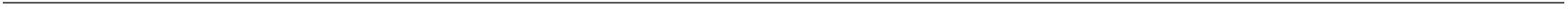 Kupní smlouvaZakázka:20039437Objednávka zákazníka:130/00068713/2023Poz.Zkratka položkyZákaznický kódNS123Název položkyPopisMnožstvíDodací termín1 KSCena/MJ SazbaSlevaDPHCelkem nettoCelkem brutto0,00 CZKPřed slevou6000Dopravné prodej tuzemsko0,004 262,000,000%0,002222.8.20230,00 CZK78VS045Služby servisu instalace1 KS21%0%895,024 262,000,004 262,00 CZK5 157,02 CZK0,00 CZK2.8.20231 KSVS037Uživatelské / servisní školení0%2.8.20230,00 CZKUživatelské / servisní školeníSOUHRNCelkem nettoVýstupní DPHCelkem brutto113 468,0023 828,2821,000 %137 296,28Smluvní podmínky:. SMLUVNÍ STRANY1Výše uvedené smluvní strany se dohodly na uzavření a plnění této smlouvy, jejímž předmětem je závazek prodávajícího dodata umožnit kupujícímu nabýt vlastnické právo ke zboží uvedenému v předmětu této smlouvy a závazek kupujícího uhradit zapředmět plnění celkovou smluvenou kupní cenu.2. ZAJIŠTĚNÍ SMLUVNÍCH UJEDNÁNÍa/ Platební podmínky uvedeny v hlavičce.b/ Nezaplatí-li kupující dle smluvně dohodnutých termínů, bude mu účtován zákonný úrok z prodlení z celkové částky bezDPH za každý den prodlení.c/ Ceny uvedené u jednotlivých položek předmětu plnění se rozumí EXW Linet. Pokud dopravu a instalaci výrobků na místourčení zajišťuje prodávající, cena za tyto služby je uvedena samostatně v předmětu plnění kupní smlouvy.Celkovou cenou serozumí cena zboží a služeb v Kč vč. obalu a balení pro kamionovou dopravu, tj. obaleno strečovou igelitovou fólií spapírovými proklady.3. ZÁRUČNÍ DOBAZáruční doba na výrobky specifikované v této kupní smlouvě činí 24 měsíců od data dodání.. TERMÍN PLNĚNÍ4a/ Zboží bude dodáno v termínu uvedeném u každé položky specifikované v předmětu plnění.b/ Tento termín plnění je platný pouze v případě dodržení platebních podmínek a zároveň za podmínky zaslání potvrzenékupní smlouvy prodávajícímu do 14 dnů a zároveň za podmínky bezdlužnosti kupujícího vůči prodávajícímu z předchozíchsmluv, resp. že nedojde k odložení účinnosti této smlouvy podle čl. 8. b) této smlouvy.5. MÍSTO A ZPŮSOB DODÁNÍa/ V případě dohody o zajištění dopravy prodávajícím bude zboží v dohodnutém termínu dodáno na sjednané místo určení,kterým se rozumí sklad či prostor pro vykládku kupujícího na sjednaném místě dodání zboží. Není-li doprava zajišťovánaprodávajícím, bude zboží v dohodnutém termínu připraveno k expedici v areálu závodu prodávajícího.b/ Pokud si kupující objednal u prodávajícího v souvislosti s dodávkou zboží také instalaci a montáž zboží na místě určení,musí kupující přesně informovat prodávajícího o místě instalace zboží, zajištění prostoru pro vykládku (rampa, apod. azajištění přístupových cest pro nákladní automobil a dále pak funkční výtahy atd.). Neučiní-li tak, je prodávající oprávněnfakturovat kupujícímu vícenáklady z těchto prací vyplývající. V případě zajišťování vykládky a instalace zboží kupujícím,neodpovídá prodávající za mechanická poškození vzniklá při vykládce zboží na místě určení.c/ Kupující je povinen dodané zboží řádně od dopravce přebrat. Zjistí-li kupující, že došlo k poškození zboží, má právo jejnepřijmout nebo tuto skutečnost uvést do protokolu (nebo na dodací list) a nechat jej dopravci podepsat. Neučiní-li tak, napozdější reklamace vad zboží způsobené dopravcem nebude brán zřetel.d/ Okamžikem předání zboží kupujícímu přechází odpovědnost za škodu na zboží z prodávajícího na kupujícího.6. SERVISa/ Prodávající se zavazuje zajistit servisní služby v záruční i pozáruční době. Podmínky poskytování servisních služeb sebudou řídit podmínkami servisní smlouvy uzavřené mezi prodávajícím a kupujícím. V případě neexistence smlouvy se budoupodmínky servisní služby řídit obecnými obchodními podmínkami prodávajícího.7. NESPLNĚNÍ TERMÍNU PLNĚNÍa/ Nedodá-li prodávající zboží ve výše stanoveném termínu, bude mu účtována smluvní pokuta ve výši 0,05% z ceny3/4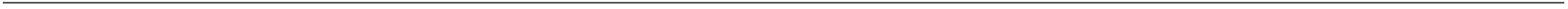 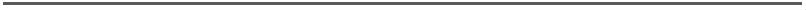 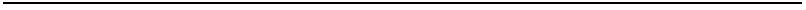 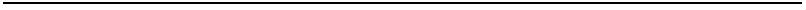 Kupní smlouvaZakázka:Objednávka zákazníka:20039437130/00068713/2023nedodaného zboží bez DPH za každý den prodlení. V případě, že prodávající prokáže, že prodlení vzniklo z viny na straněkupujícího – zejména z důvodu odložení účinnosti podle čl. 8. b) této smlouvy, zanikne kupujícímu právo smluvní pokutuuplatňovat.8. ZÁVĚREČNÁ USTANOVENÍa/ Kupující je povinen zaplatit za zboží kupní cenu a převzít dodané zboží v souladu se smlouvou.b/ Tato smlouva vstupuje v platnost dnem podpisu oběma stranami a účinnosti nabývá dnem uhrazení veškerýchnedoplatků kupní ceny, které kupující dluží prodávajícímu z předchozích smluv na dodávky kupujícím objednaného zbožínebo služeb.c/ Změny a doplňky této smlouvě musí mít písemnou formu a musí být podepsány oběma stranami, jinak jsou neplatné.e/ Vlastnické právo ke zboží přechází z prodávajícího na kupujícího okamžikem podpisu předávacího protokolu oběmasmluvními stranami a za podmínky úplného zaplacení kupní ceny.f/ V Případě sporu bude rozhodovat soud příslušný podle sídla prodávajícího.g/ Vztahy touto smlouvou neupravené se řídí příslušným ustanovením občanského zákoníku platného v době podpisusmlouvy.Za prodávajícího:Za kupujícího:_______________________________________________V Želevčicích, dne ______________V __________________________, dne ______________OSTATNÍ PODMÍNKY:123Termín "brutto cena" znamená cenu s DPH, termín "netto cena" cenu bez DPH.Firma Linet je zapsána 3.9.1990 v OR u MS Praha oddíl C, vložka 163.Záruční doba: 24 měsíců od data dodání (záruka se nevztahuje na akumulátory).Vystavil(a): WOLLENHEITOVÁ Iva4/4